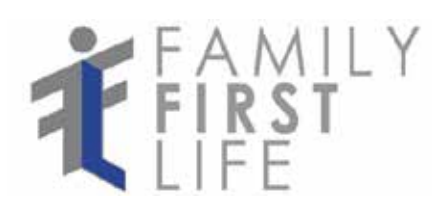 CONGRATULATIONSYour APPLICATION has been ACCEPTEDWe appreciate your vow of confidence and look forward to helping you with any additional insurance needs. Please use the following check list if approved for your application.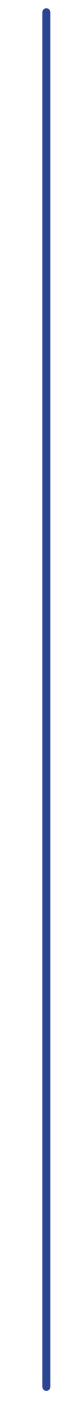  You will receive a call from our office in 24 – 48 Hrs. Letting you know the outcome. When APPROVED, the insurance company you applied with will send your policy in the mail within ONE WEEK. When received, follow the instructions contained within the documents. You may need to SIGN the POLICY DELIVERY RECEIPT and MAIL BACK to INSURANCE COMPANY. This tells the company that you received the policy information. If you have any questions or concerns on the following CALL ME:Increase in CoverageAdding Additional Policies Looking for coverage on Spouse, kids, grandkidsSafe money retirement to protect assets from lossesNameTItleNumber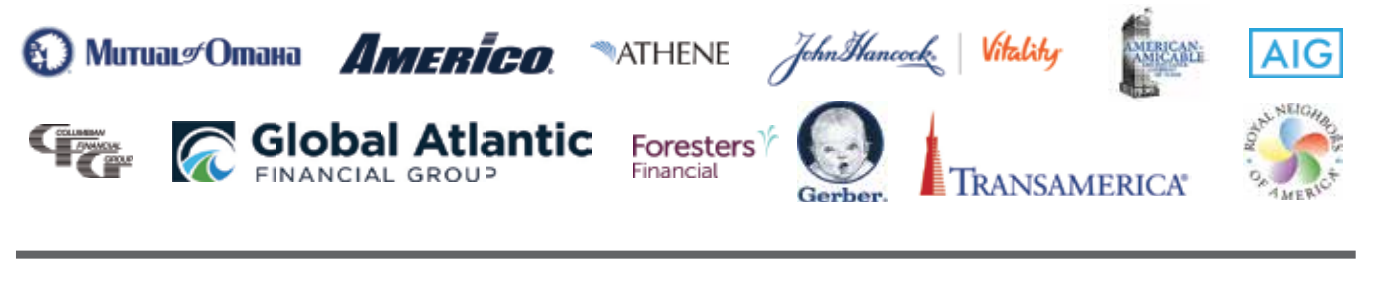 Email